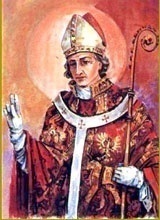 INTENCJE   MSZY   ŚWIĘTYCH26.10. – 1.11.2020INTENCJE   MSZY   ŚWIĘTYCH26.10. – 1.11.2020INTENCJE   MSZY   ŚWIĘTYCH26.10. – 1.11.2020PONIEDZIAŁEK26.10.2020PONIEDZIAŁEK26.10.20207.00+ Edwarda Cholewę   /pogrz./+ Edwarda Cholewę   /pogrz./PONIEDZIAŁEK26.10.2020PONIEDZIAŁEK26.10.202018.00+ Mieczysława Pasierbek 2 r. śm.+ Mieczysława Pasierbek 2 r. śm.WTOREK27.10.WTOREK27.10.7.00+ Antoniego Trzop   /pogrz./+ Antoniego Trzop   /pogrz./WTOREK27.10.WTOREK27.10.18.00Dziękcz. – błag. 30 r. ślubu Grażyny i Mieczysława BarzyckichDziękcz. – błag. 30 r. ślubu Grażyny i Mieczysława BarzyckichŚRODA 28.10.ŚRODA 28.10.7.00+ Jana Kwaśny  /pogrz./+ Jana Kwaśny  /pogrz./ŚRODA 28.10.ŚRODA 28.10.18.00O zdrowie i błog. Boże dla Członkiń Róży św. Stanisława BM i ich rodzinO zdrowie i błog. Boże dla Członkiń Róży św. Stanisława BM i ich rodzin CZWARTEK 29.10 CZWARTEK 29.107.00+ Jana Sumerę  /pogrz./+ Jana Sumerę  /pogrz./ CZWARTEK 29.10 CZWARTEK 29.1018.00+ Katarzynę i Józefa Kanak+ Katarzynę i Józefa KanakPIĄTEK30.10.PIĄTEK30.10.7.00Dziękcz. – błag. z prośbą o powrót do zdrowia dla StanisławyDziękcz. – błag. z prośbą o powrót do zdrowia dla StanisławyPIĄTEK30.10.PIĄTEK30.10.18.00O opiekę Bożą dla dzieci, które w ubiegłym roku były do I Komunii św. i w int. ich rodzin /rocznica I Komunii św./O opiekę Bożą dla dzieci, które w ubiegłym roku były do I Komunii św. i w int. ich rodzin /rocznica I Komunii św./SOBOTA31.10.SOBOTA31.10.7.00+ Annę Sumera  /pogrz./+ Annę Sumera  /pogrz./SOBOTA31.10.SOBOTA31.10.18.00+ Stanisława Tlałkę+ Stanisława Tlałkę31 NIEDZIELA ZWYKŁA1.11.202031 NIEDZIELA ZWYKŁA1.11.20207.30+ Franciszka i Mariannę Starzak r. śm.+ Franciszka i Mariannę Starzak r. śm.31 NIEDZIELA ZWYKŁA1.11.202031 NIEDZIELA ZWYKŁA1.11.20209.30+ Antoniego Sikorę+ Antoniego Sikorę31 NIEDZIELA ZWYKŁA1.11.202031 NIEDZIELA ZWYKŁA1.11.202011.00ZA PARAFIANZA PARAFIAN31 NIEDZIELA ZWYKŁA1.11.202031 NIEDZIELA ZWYKŁA1.11.202016.00+ Juliana Jaworskiego 2 r. śm.+ Juliana Jaworskiego 2 r. śm.